МИНИСТЕРСТВО КУЛЬТУРЫ И НАЦИОНАЛЬНОЙ ПОЛИТИКИРЕСПУБЛИКИ МОРДОВИЯПРИКАЗот 28 августа 2017 г. N 146ОБ ОБЩЕСТВЕННОМ СОВЕТЕ ПРИ МИНИСТЕРСТВЕ КУЛЬТУРЫ,НАЦИОНАЛЬНОЙ ПОЛИТИКИ И АРХИВНОГО ДЕЛА РЕСПУБЛИКИ МОРДОВИЯВ соответствии с Указом Президента Российской Федерации от 7 мая 2012 г. N 601 "Об основных направлениях совершенствования системы государственного управления" и постановлением Правительства Республики Мордовия от 31 марта 2014 г. N 111 "О формировании общественных советов при исполнительных органах государственной власти Республики Мордовия" приказываю:1. Создать общественный совет при Министерстве культуры, национальной политики и архивного дела Республики Мордовия (далее - Общественный совет).2. Утвердить прилагаемое Положение об общественном совете при Министерстве культуры, национальной политики и архивного дела Республики Мордовия.3. Отделу проектов и программ в сфере культуры во взаимодействии с отделом правовой и кадровой работы провести необходимые мероприятия по формированию Общественного совета в соответствии с Порядком создания общественного совета при исполнительном органе государственной власти Республики Мордовия, утвержденным постановлением Правительства Республики Мордовия от 31 марта 2014 г. N 111.3. Признать утратившими силу:приказ Министерства по национальной политике Республики Мордовия от 19 мая 2014 года N 29;приказ Министерства по национальной политике Республики Мордовия от 29 июля 2015 г. N 26;приказ Министерства по национальной политике Республики Мордовия от 4 июня 2015 г. N 19.4. Контроль за исполнением настоящего приказа возложить на первого заместителя Министра культуры, национальной политики и архивного дела Республики Мордовия А.Е.Губанищева.МинистрА.М.ЧУШКИНУтвержденоприказом Министракультуры и национальной политикиРеспублики Мордовияот 28.08.2017 N 146ПОЛОЖЕНИЕОБ ОБЩЕСТВЕННОМ СОВЕТЕ ПРИ МИНИСТЕРСТВЕ КУЛЬТУРЫ,НАЦИОНАЛЬНОЙ ПОЛИТИКИ И АРХИВНОГО ДЕЛА РЕСПУБЛИКИ МОРДОВИЯ1. Общие положения1.1. Общественный совет при Министерстве культуры, национальной политики и архивного дела Республики Мордовия (далее - Совет) является коллегиальным совещательно-консультативным органом и действует на общественных началах.1.2. Совет создан в целях:повышения качества работы Министерства культуры, национальной политики и архивного дела Республики Мордовия (далее - Министерство);повышения открытости и доступности информации о деятельности Министерства;эффективного взаимодействия Министерства с Общественной палатой Республики Мордовия (далее - Общественная палата), общественными организациями, представителями научного сообщества и деловых кругов при реализации полномочий, отнесенных к ведению Министерства.1.3. Правовую основу деятельности Совета составляют Конституция Российской Федерации, федеральные законы, правовые акты Президента Российской Федерации и Правительства Российской Федерации, Конституция Республики Мордовия, законы и иные нормативные правовые акты Республики Мордовия, а также настоящее Положение.2. Задачи и функции Совета2.1. Основными задачами Совета являются:развитие взаимодействия Министерства с общественными объединениями, научными учреждениями и иными некоммерческими организациями и использование их потенциала для повышения эффективности реализации Министерством полномочий, отнесенных к его ведению;участие в рассмотрении вопросов, относящихся к сфере деятельности Министерства, вызвавших повышенный общественный резонанс, и выработка предложений по их решению.2.2. Основные функции Совета:проведение общественных экспертиз проектов нормативных правовых актов, разрабатываемых Министерством, в установленной в сфере деятельности с подготовкой соответствующего заключения;рассмотрение вопросов, связанных с разработкой стандартов предоставления государственных услуг и осуществлением контроля за их исполнением;сбор и анализ объективной информации о проблемах в сфере деятельности Министерства, выявление на основе проведенного анализа положительного и отрицательного опыта работы в данном направлении, подготовка предложений по решению указанных проблем;рассмотрение поступивших гражданских инициатив, направленных на реализацию полномочий Министерства;подготовка предложений по совершенствованию законодательства Республики Мордовия, а также выработка иных мер по регулированию процессов в соответствующей сфере деятельности;взаимодействие со средствами массовой информации по освещению вопросов, обсуждаемых на заседаниях Совета.3. Организация деятельности Совета3.1. Совет осуществляет деятельность в соответствии с планом работы, утвержденным на его заседании и согласованным с Министром культуры и национальной политики Республики Мордовия.3.2. Основной формой деятельности Совета являются заседания, которые проводятся по мере необходимости, но не реже одного раза в квартал и считаются правомочными, если на них присутствует более половины членов Совета.3.3. Председатель Совета, заместитель председателя Совета и секретарь Совета избираются на первом заседании.3.4. Председатель Совета:определяет приоритетные направления деятельности Совета, организует его работу и председательствует на заседаниях;вносит на утверждение Совета планы работы, формирует повестку заседания Совета, состав экспертов и иных лиц, приглашаемых на заседания;координирует деятельность Совета;взаимодействует с Министром культуры, национальной политики и архивного дела Республики Мордовия по вопросам реализации решений Совета, изменения его состава;подписывает протоколы заседаний и другие документы Совета;представляет Совет в органах государственной власти, органах местного самоуправления, организациях.3.5. В отсутствие председателя Совета его функции выполняет заместитель.3.6. Секретарь Совета:организует текущую деятельность Совета;информирует членов Совета о времени, месте и повестке дня его заседания, а также об утвержденных планах работы;обеспечивает во взаимодействии с членами Совета подготовку информационно-аналитических материалов к заседанию по вопросам, включенным в повестку дня;организует делопроизводство.3.7. Члены Совета имеют право:вносить предложения относительно формирования планов работы Совета и повестки дня его заседания;знакомиться с документами и материалами по проблемам, вынесенным на обсуждение Совета;предлагать кандидатуры экспертов для участия в заседаниях Совета;возглавлять и входить в состав рабочих и экспертных групп, формируемых Советом;обращаться в суд в защиту прав неопределенного круга лиц, прав и законных интересов общественных объединений и иных негосударственных некоммерческих организаций в случаях, предусмотренных федеральным законом.3.8. Член Совета обязан:принимать участие в заседаниях лично, не передавая свои полномочия другим лицам;в случае возникновения у него личной заинтересованности, которая приводит или может привести к конфликту интересов, проинформировать об этом Председателя Совета.3.9. Решения Совета принимаются открытым голосованием простым большинством голосов его членов, присутствующих на заседании. При равенстве голосов решающим является голос председательствующего.Решения Совета принимаются в форме заключений, предложений и обращений, носят рекомендательный характер и отражаются в протоколах заседаний, которые подписывают председатель Совета и секретарь Совета.Копии протоколов представляются Министру культуры, национальной политики и архивного дела Республики Мордовия.3.10. Члены Общественного совета, не согласные с принятыми на заседании решениями, могут письменно изложить свое особое мнение, которое приобщается к протоколу заседания.3.11. В заседаниях Общественного совета могут участвовать иные лица, не являющиеся членами Общественного совета, без права голоса, по решению Общественного совета.3.12. Общественный совет вправе создавать экспертные и рабочие группы по различным вопросам в установленной сфере деятельности.3.13. По запросам Совета Министерство в 10-дневный срок представляет Совету необходимые для исполнения полномочий сведения, за исключением сведений, составляющих государственную и иную охраняемую законом тайну.3.11. Организационно-техническое обеспечение деятельности Совета, включая проведение его заседаний, осуществляет Министерство.3.12. Информация о создании Совета, его состав, планы работы и принятые на заседаниях решения размещаются на официальном сайте исполнительных органов государственной власти Республики Мордовия не позднее чем через 10 дней.3.13. В целях информационного обеспечения общественного контроля, обеспечения его публичности и открытости, Советом может быть создан специальный сайт.3.14. Члены Совета обязаны обеспечивать конфиденциальность информации, доступ к которой ограничен в соответствии с федеральным законодательством и которая им стала известна в ходе осуществления деятельности Совета.Приложениек Положению об Общественном советепри Министерстве культурыи национальной политикиРеспублики МордовияПОРЯДОКРАССМОТРЕНИЯ И ИСПОЛЬЗОВАНИЯ РЕЗУЛЬТАТОВ НЕЗАВИСИМОЙ ОЦЕНКИКАЧЕСТВА РАБОТЫ ГОСУДАРСТВЕННЫХ УЧРЕЖДЕНИЙ РЕСПУБЛИКИМОРДОВИЯ, ОКАЗЫВАЮЩИХ УСЛУГИ В СФЕРЕ КУЛЬТУРЫУтратил силу.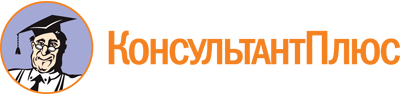 Приказ Минкультнаца РМ от 28.08.2017 N 146
(ред. от 01.10.2020)
"Об общественном совете при Министерстве культуры, национальной политики и архивного дела Республики Мордовия"
(вместе с "Положением об общественном совете при Министерстве культуры, национальной политики и архивного дела Республики Мордовия")Документ предоставлен КонсультантПлюс

www.consultant.ru

Дата сохранения: 25.06.2023
 Список изменяющих документов(в ред. Приказа Минкультнаца РМ от 01.10.2020 N 322)Список изменяющих документов(в ред. Приказа Минкультнаца РМ от 01.10.2020 N 322)